Directorate of Natural Resources - Fisheries Department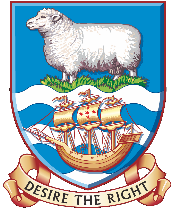 Fisheries (Conservation and Management) Ordinance 2005 ITQ B Eligible Company Action PlanCompany Name: Contact:Date of validity of action plan: 1st January 2023 – 31st December 2028This is the approved action plan for [company name] for the purposes of the Fisheries (Conservation and Management) Ordinance 2005. [Company name] agrees to the following obligations:Goal: Building a competitive and successful seafood sector by delivering sustainable, profitable and socially beneficial outcomes through economic leadership, strategic investment and fostering an innovative and sustainable sector of the Falklands economy.Target: Be a signatory of the FIG-FIFCA Accord Action Plan and commit to supporting the delivery of its goals.Annual milestone: Continue to support the delivery of the FIG-FIFCA Accord Action Plan.Annual review: Each year, the company must provide a written statement of how it has supported the FIG-FIFCA Accord Action Plan.Goal: Building a competitive and successful seafood sector by delivering sustainable, profitable and socially beneficial outcomes through economic leadership, strategic investment and fostering an innovative and sustainable sector of the Falklands economy.Target: Carry out transhipment to a domestic containerisation service over the port in Stanley, Falkland Islands.Annual milestone: Each year the company must tranship the following percentage of its available product:*If the new port is not operational the % will remain at 30, when the new port is available the percent changes will start in the following year, rising by 2% every 2 years.	Annual review: Company will provide an annual return with the following data: MT of product landed; MT of transhipped product; MT of traded product; this will be cross checked against FIFD data.Goal: Caring for our community by creating business, employment and skills opportunities, coupled with our commitment to the Falkland Islands community, ensure the sector delivers a positive social contribution.Target: Specified contribution to the FIFCA Community Fund or equivalent. Annual milestone: A contribution to the FIFCA Community Fund or equivalent will be required for all ITQB Eligible Companies. The minimum annual contributions of all ITQB holding companies to the FIFCA Community Fund will amount to a total of £50,000. Each company’s individual contribution will be calculated by FIFCA.Annual review: Please provide evidence of your contribution in your annual declarationCompanies that have their own arrangements for contributions towards community projects must demonstrate the contribution they made over the course of the year as part of the annual review.Goal: Caring for our Community by earning and retaining our social licence to operate through respect and support of our Falkland Islands communities. Where possible, we will create local business, employment and skills development opportunities.Target: Build an accurate understanding of the extent that the company contributes to the local economy.Annual milestone: Submission of a report summarising the value that the company contributes to the local economy, on an annual basis. Annual review: Companies should complete and submit the following table:YearPercent of Available Product202330202430202532*202632*202734*202834*Locally sourced goods, products & servicesNotes (e.g. major supplier, etc.) Other Notes Employment costsWage and salaries (including directors' remuneration)Recruitment costsStaff travel & accommodationOther staff & crew costsProduction costsCharter expensesEquipment & machinery (hire)Equipment & machinery (purchase)ConsumablesInspections and testingPackagingPort costsOther production costsCommissions & feesManagement feesSale commissionsFood & beveragesFruits and vegetablesMeatOther food & beveragesFuelBunker fuel (with 12 miles)Other fuelTransport & warehousingFreight (sea transport)Freight (land transport)Stevedoring chargesWarehousing & cold storage chargesOther transport costsRepairs & maintenanceShip expenses & repair servicesOther repairs and maintenanceUtilitiesElectricityWaterHeating (including heating gas)Service chargesLegal, financial, and professional servicesBank chargesLegal expensesInsuranceAudit and accountancy feesIT costsCommunication (post, telephone, internet)Advertising and marketingEducation & trainingCleaningOther professional servicesResearch and developmentR&D expensesReal estateLeasing & renting of dwellingsOther expensesMiscellaneous office expensesTransport equipment (excluding vessels)Vehicle running costsDonationsSubscriptionsEntertainingFairs & showsFixed assets investmentBuilding materialConstruction servicesVesselsOther expensesOther expenses not included above